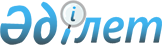 О внесении изменений в решение маслихата района имени Габита Мусрепова от 24 декабря 2021 года № 13-1 "Об утверждении бюджета района имени Габита Мусрепова на 2022-2024 годы"Решение маслихата района имени Габита Мусрепова Северо-Казахстанской области от 21 ноября 2022 года № 23-1
      Маслихат района имени Габита Мусрепова Северо-Казахстанской области РЕШИЛ:
      1. Внести в решение маслихата района имени Габита Мусрепова "Об утверждении бюджета района имени Габита Мусрепова на 2022-2024 годы" от 24 декабря 2021 года № 13-1 (зарегистрировано в Реестре государственной регистрации нормативных правовых актов под № 162444) следующие изменения:
      пункт 1 изложить в новой редакции:
       "1. Утвердить бюджет района имени Габита Мусрепова на 2022-2024 годы согласно приложениям 1, 2, 3, 4, 5 и 6 к настоящему решению соответственно, в том числе на 2022 год в следующих объемах:
      1) доходы – 9 861 370,7 тысяч тенге:
      налоговые поступления – 1 420 869,7 тысяч тенге;
      неналоговые поступления – 64 093 тысячи тенге;
      поступления от продажи основного капитала – 118 000 тысяч тенге;
      поступления трансфертов – 8 258 408 тысяч тенге; 
      2) затраты – 10 679 524,3 тысячи тенге; 
      3) чистое бюджетное кредитование – 47 748 тысяч тенге:
      бюджетные кредиты – 183 780 тысяч тенге;
      погашение бюджетных кредитов – 136 032 тысячи тенге;
      4) сальдо по операциям с финансовыми активами – 0:
      приобретение финансовых активов – 0;
      поступления от продажи финансовых активов государства – 0;
      5) дефицит (профицит) бюджета – - 865 901,6 тысяч тенге;
      6) финансирование дефицита (использование профицита) бюджета – 865 901,6 тысяч тенге:
      поступление займов – 737 009,9тысячи тенге;
      погашение займов – 136 032,5 тысяч тенге;
      используемые остатки бюджетных средств – 264 924,2 тысячи тенге.";
      приложение 1 к указанному решению изложить в новой редакции, согласно приложению к настоящему решению.
      2. Настоящее решение вводится в действие с 1 января 2022 года. Бюджет района имени Габита Мусрепова на 2022 год
					© 2012. РГП на ПХВ «Институт законодательства и правовой информации Республики Казахстан» Министерства юстиции Республики Казахстан
				
      Секретарь маслихата района имени Габита МусреповаСеверо-Казахстанской области 

Е. Адильбеков
Приложение к решениюмаслихата района имениГабита Мусрепова Северо-Казахстанской областиот 21 ноября 2022 года № 23-1Приложение 1 к решениюмаслихата района имениГабита Мусрепова Северо-Казахстанской областиот 24 декабря 2021 года № 13-1
Категория
Класс
Подкласс
Наименование
Сумма (тысяч тенге)
1. Доходы
9 861 370,7
1
Налоговые поступления
1 420 869,7
03
Социальный налог
814 883,9
1
Социальный налог
814 833,9
04
Налоги на собственность
286 647
1
Налоги на имущество
286 647
05
Внутренние налоги на товары, работы и услуги
231 085,8
2
Акцизы
5 300
3
Поступления за использование природных и других ресурсов
207 478
4
Сборы за ведения предпринимательской и профессиональной деятельности
18 307,8
08
Обязательные платежи, взимаемые за совершение юридически значимых действий и (или) выдачу документов уполномоченными на то государственными органами или должностными лицами
188 253
1
Государственная пошлина
188 253
2
Неналоговые поступления
64 093
01
Доходы от государственной собственности
43 418
5
Доходы от аренды имущества, находящегося в государственной собственности
14 965
7
Вознаграждения по кредитам, выданным из государственного бюджета
26 953
9
Прочие доходы от государственной
1 500
собственности
04
Штрафы, пени, санкции, взыскания, налагаемые государственными учреждениями, финансируемыми из государственного бюджета, а также содержащимися и финансируемыми из бюджета (сметы расходов) Национального Банка Республики Казахстан
6 675
1
Штрафы, пени, санкции, взыскания, налагаемые государственными учреждениями, финансируемыми из государственного бюджета, а также содержащимися и финансируемыми из бюджета (сметы расходов) Национального Банка Республики Казахстан, за исключением поступлений от организаций нефтяного сектора
6 675
06
Прочие неналоговые поступления
14 000
1
Прочие неналоговые поступления
14 000
3
Поступления от продажи основного капитала
118 000
01
Продажа государственного имущества, закрепленного за государственными учреждениями
118 000
1
Поступления от продажи имущества, закрепленного за государственными учреждениями
118 000
4
Поступления трансфертов
8 258 408
01
Трансферты из нижестоящих органов государственного управления
33 181,6
3
Трансферты из бюджетов городов районного значения, сел, поселков, сельских округов
33 181,6
02
Трансферты из вышестоящих органов государственного управления
8 225 226,4
2
Трансферты из областного бюджета
8 225 226,4
Функцио-нальная группа
Админи-стратор бюджетных программ
Прог-рамма
Наименование
Сумма (тысяч тенге)
2. Затраты
10 679 524,3
01
Государственные услуги общего характера
1 275 588
112
Аппарат маслихата района (города областного значения)
46 961,2
001
Услуги по обеспечению деятельности маслихата района (города областного значения)
43 551,5
003
Капитальные расходы государственного органа
1 084,7
005
Повышение эффективности деятельности депутатов маслихатов
2 325
122
Аппарат акима района (города областного значения)
392 943
001
Услуги по обеспечению деятельности акима района (города областного значения)
231 590,8
003
Капитальные расходы государственного органа
1 200
113
Целевые текущие трансферты из местных бюджетов
160 152,2
459
Отдел экономики и финансов района (города областного значения)
75 416,6
003
Проведение оценки имущества в целях налогообложения
1 600
010
Приватизация, управление коммунальным имуществом, постприватизационная деятельность и регулирование споров, связанных с этим
403
001
Услуги по реализации государственной политики в области формирования и развития экономической политики, государственного планирования, исполнения бюджета и управления коммунальной собственностью района (города областного значения)
72 532,6
015
Капитальные расходы государственного органа
881
495
Отдел архитектуры, строительства, жилищно- коммунального хозяйства, пассажирского транспорта и автомобильных дорог района (города областного значения)
760 267,2
001
Услуги по реализации государственной политики на местном уровне в области архитектуры, строительства, жилищно- коммунального хозяйства, пассажирского транспорта и автомобильных дорог
81 733,6
003
Капитальные расходы государственного органа
998,3
113
Целевые текущие трансферты нижестоящим бюджетам
677 535,3
02
Оборона
22 959,8
122
Аппарат акима района (города областного значения)
17 498,5
005
Мероприятия в рамках исполнения всеобщей воинской обязанности
17 536,5
122
Аппарат акима района (города областного значения)
5 461,3
006
Предупреждение и ликвидация чрезвычайных ситуаций масштаба района (города областного значения)
4 823,3
007
Мероприятия по профилактике и тушению степных пожаров районного (городского) масштаба, а также пожаров в населенных пунктах, в которых не созданы органы государственной противопожарной службы
638
03
Общественный порядок, безопасность, правовая, судебная, уголовно-исполнительная деятельность
4 942,6
495
Отдел архитектуры, строительства, жилищно- коммунального хозяйства, пассажирского транспорта и автомобильных дорог района (города областного значения)
4 942,6
019
Обеспечение безопасности дорожного движения в населенных пунктах
4 942,6
06
Социальная помощь и социальное обеспечение
720 962,3
451
Отдел занятости и социальных программ района (города областного значения)
17 185
005
Государственная адресная социальная помощь
17 185
451
Отдел занятости и социальных программ района (города областного значения)
703 777,3
002
Программа занятости
214 457,2
006
Оказание жилищной помощи
519
007
Социальная помощь отдельным категориям нуждающихся граждан по решениям местных представительных органов
33 029
010
Материальное обеспечение детей-инвалидов, воспитывающихся и обучающихся на дому
1 956
014
Оказание социальной помощи нуждающимся гражданам на дому
248 937,9
017
Обеспечение нуждающихся инвалидов протезно-ортопедическими, сурдотехническими и тифлотехническими средствами, специальными средствами передвижения, обязательными гигиеническими средствами, а также предоставление услуг санаторно-курортного лечения, специалиста жестового языка, индивидуальных помощников в соответствии с индивидуальной программой реабилитации инвалида
55 668
023
Обеспечение деятельности центров занятости населения
85 404
001
Услуги по реализации государственной политики на местном уровне в области обеспечения занятости и реализации социальных программ для населения
50 676
011
Оплата услуг по зачислению, выплате и доставке пособий и других социальных выплат
601
021
Капитальные расходы государственного органа
6 629,2
067
Капитальные расходы подведомственных государственных учреждений и организаций
5 900
07
Жилищно-коммунальное хозяйство
1 674 289,2
495
Отдел архитектуры, строительства, жилищно- коммунального хозяйства, пассажирского транспорта и автомобильных дорог района (города областного значения)
1 674 289,2
007
Проектирование и (или) строительство, реконструкция жилья коммунального жилищного фонда
559 254
008
Организация сохранения государственного жилищного фонда
36 756
033
Проектирование, развитие и (или) обустройство инженерно-коммуникационной инфраструктуры
159 467,1
058
Развитие системы водоснабжения и водоотведения в сельских населенных пунктах
807 218,3
098
Приобретение жилья коммунального жилищного фонда
34 699
016
Функционирование системы водоснабжения и водоотведения
76 894,8
08
Культура, спорт, туризм и информационное пространство
970 432,7
478
Отдел внутренней политики, культуры и развития языков района (города областного значения)
257 796,8
009
Поддержка культурно-досуговой работы
257 796,8
495
Отдел архитектуры, строительства, жилищно- коммунального хозяйства, пассажирского транспорта и автомобильных дорог района (города областного значения)
200
036
Развитие объектов культуры
200
465
Отдел физической культуры и спорта района (города областного значения)
42 345,2
001
Услуги по реализации государственной политики на местном уровне в сфере физической культуры и спорта
19 799,7
004
Капитальные расходы государственного органа
719,1
006
Проведение спортивных соревнований на районном (города областного значения) уровне
12 114
007
Подготовка и участие членов сборных команд района (города областного значения) по различным видам спорта на областных спортивных соревнованиях
9 712,4
495
Отдел архитектуры, строительства, жилищно- коммунального хозяйства, пассажирского транспорта и автомобильных дорог района (города областного значения)
466 174,6
021
Развитие объектов спорта
466 174,6
478
Отдел внутренней политики, культуры и развития языков района (города областного значения)
204 116,1
005
Услуги по проведению государственной информационной политики
14 020
007
Функционирование районных (городских) библиотек
127 197,2
008
Развитие государственного языка и других языков народа Казахстана
1 289
001
Услуги по реализации государственной политики на местном уровне в области внутренней политики, культуры, развития языков и спорта
47 585
003
Капитальные расходы государственного органа
800
004
Реализация мероприятий в сфере молодежной политики
12 510
032
Капитальные расходы подведомственных государственных учреждений и организаций
714,9
009
Топливно-энергетический комплекс и недропользование
20
495
Отдел архитектуры, строительства, жилищно- коммунального хозяйства, пассажирского транспорта и автомобильных дорог района (города областного значения)
20
009
Развитие теплоэнергетической системы
20
010
Сельское, водное, лесное, рыбное хозяйство, особо охраняемые природные территории, охрана окружающей среды и животного мира, земельные отношения
122 930,9
474
Отдел сельского хозяйства и ветеринарии района (города областного значения)
71 758,9
001
Услуги по реализации государственной политики на местном уровне в сфере сельского хозяйства и ветеринарии
54 220
003
Капитальные расходы государственного органа
17 538,9
463
Отдел земельных отношений района (города областного значения)
22 251
001
Услуги по реализации государственной политики в области регулирования земельных отношений на территории района (города областного значения)
21 579
007
Капитальные расходы государственного органа
672
459
Отдел экономики и финансов района (города областного значения)
28 921
099
Реализация мер по оказанию социальной поддержки специалистов
28 921
012
Транспорт и коммуникации
891 774,5
495
Отдел архитектуры, строительства, жилищно- коммунального хозяйства, пассажирского транспорта и автомобильных дорог района (города областного значения)
891 774,5
022
Развитие транспортной инфраструктуры
20
023
Обеспечение функционирования автомобильных дорог
81 000
034
Реализация приоритетных проектов транспортной инфраструктуры
802 999,5
039
Субсидирование пассажирских перевозок по социально значимым городским (сельским), пригородным и внутрирайонным сообщениям
6 755
045
Капитальный и средний ремонт автомобильных дорог районного значения и улиц населенных пунктов
1 000 
013
Прочие
755 256,4
469
Отдел предпринимательства района (города областного значения)
22 433,1
001
Услуги по реализации государственной политики на местном уровне в области развития предпринимательства
21 658
004
Капитальные расходы государственного органа
775,1
495
Отдел архитектуры, строительства, жилищно- коммунального хозяйства, пассажирского транспорта и автомобильных дорог района (города областного значения)
16 000,1
055
Развитие индустриальной инфраструктуры в рамках Государственной программы поддержки и развития бизнеса "Дорожная карта бизнеса-2025"
16 000,1
459
Отдел экономики и финансов района (города областного значения)
107 601,4
012
Резерв местного исполнительного органа района (города областного значения)
107 601,4
495
Отдел архитектуры, строительства, жилищно- коммунального хозяйства, пассажирского транспорта и автомобильных дорог района (города областного значения)
609 221,8
079
Развитие социальной и инженерной инфраструктуры в сельских населенных пунктах в рамках проекта "Ауыл-Ел бесігі"
609 221,8
014
Обслуживание долга
29 236,4
459
Отдел экономики и финансов района (города областного значения)
29 236,4
021
Обслуживание долга местных исполнительных органов по выплате вознаграждений и иных платежей по займам из областного бюджета
29 236,4
015
Трансферты
4 211 131,5
459
Отдел экономики и финансов района (города областного значения)
4 211 131,5
006
Возврат неиспользованных (недоиспользованных) целевых трансфертов
57,8
038
Субвенции
227 174
024
Целевые текущие трансферты из нижестоящего бюджета на компенсацию потерь вышестоящего бюджета в связи с изменением законодательства
3 855 967
054
Возврат сумм неиспользованных (недоиспользованных) целевых трансфертов, выделенных из республиканского бюджета за счет целевого трансферта из Национального фонда Республики Казахстан
127 932,7
3. Чистое бюджетное кредитование
47 748
010
Сельское, водное, лесное, рыбное хозяйство, особо охраняемые природные территории, охрана окружающей среды и животного мира, земельные отношения
183 780
459
Отдел экономики и финансов района (города областного значения)
183 780
018
Бюджетные кредиты для реализации мер социальной поддержки специалистов
183 780
Категория
Под класс
Специфика
Наименование
Сумма (тысяч
тенге)
5
Погашение бюджетных кредитов
136 032
01
Погашение бюджетных кредитов
136 032
1
Погашение бюджетных кредитов, выданных из государственного бюджета
136 032
4. Сальдо по операциям с финансовыми активами
0
5. Дефицит (профицит) бюджета
- 865 901,6
6. Финансирование дефицита (использование профицита) бюджета
865 901,6
7
Поступление займов
737 009,9
01
Внутренние государственные займы
737 009,9
2
Договоры займа
737 009,9
Функцио-нальная группа
Админи-стратор бюджетных программ
Прог-рамма
Наименование
Сумма (тысяч тенге)
016
Погашение займов
136 032,5
459
Отдел экономики и финансов района (города областного значения)
136 032,5
005
Погашение долга местного исполнительного органа перед вышестоящим бюджетом
136 032
022
Возврат неиспользованных бюджетных кредитов, выданных из местного бюджета
0,5
Функцио-нальная группа
Админи-стратор бюджетных программ
Прог-рамма
Наименование
Сумма (тысяч тенге)
8
Используемые остатки бюджетных средств
264 924,2
01
Остатки бюджетных средств
264 924,2
1
Свободные остатки бюджетных средств
264 924,2